Жил-был портной и решил он взять своего приятеля – золотых дел мастера – и отправится в путешествие по миру. Шли они по разным дорогам, лесами и полями и вот однажды под вечер, на закате услышали они необычную музыку.Решили они узнать откуда музыка это доносится, стали идти на звуки, позабыв всякую усталость. Шли они, и не заметили, как уже совсем темно стало, и луна на небе появилась.На холме в лунном свете, стояли множество маленьких человечков, которые весело водили хоровод, плясали и пели – и было их пение как раз той дивной музыкой, что услыхали приятели.Посредине круга сидел старец – он был чуть больше остальных, в пестром камзоле и с длинной , белой как снег, бородой. Он и заметил путников и кивнул им, приглашая подойти.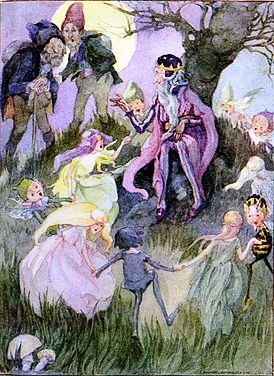 Первым решился золотых дел мастер, он был горбат, а все горбатые люди переполнены смелостью чрезвычайной и он вошел в круг и подошел к старцу. Портной был более осторожен и боязлив, но увидев, что ничего страшного с его приятелем не произошло, также последовал за ним.Круг танцующих опять сомкнулся, и маленькие человечки опять стали петь и танцевать. Старик достал из штанов широкий нож и стал его точить, и тот час же путникам стало страшно, а старик быстро схватил золотых дел мастер и обрил нему начисто бороду и волосы, и тоже повторил с портным.Покончив с стрижкой, он улыбнулся путникам и похлопал их по плечу, как бы показывая, что ничего страшного не произошло и они молодцы. Старик показал на кучу угля лежавшую неподалеку и знаками велел набить им карманы. Приятелям не нужен был уголь, но они послушались и сделали в точности так, как им сказал старик.Спустившись с холма в поисках ночлега, они услышали как на колокольне монастыря, что был неподалеку, колокола отбили полночь, — и тут же стало тихо-тихо пение и музыка прекратились также внезапно, как и началась. Оглянувшись, путники увидели что все исчезло, остался лишь пустой холм в лунном свете.Приятели подивились, но решили все обсудить утром, а сейчас найти постоялый двор, возле монастыря и уснули. Наутро, одеваясь, показалась им, что одежда их весит, словно пудовая, вспомнили они про уголь в карманах, а там вместо угля оказалось золото. А самое удивительное что волосы и борода у них оказались целы.Золотых дел мастер набил себе карманы углем больше чем портной, из-за своей жадности. А жадный пусть даже и имеет кучу денег, все равно еще хочет, вот и золотых дел мастер стал уговаривать портного пойти на холм еще раз и попросить у старика еще больше золота. Но портной не согласился, сказал, что и этого ему хватит и на свадьбу со своей возлюбленной и на дом. Но золотых дел мастер был очень настойчив и уговорил портного хоть подождать еще тут денек, пока он сам сходит на холм.Вечером отправился он к холму, да взял с собой две большие сумки, чтоб набить их углем, да побольше. Как и в прошлый раз увидел он на холме маленьких людей, которые пели и плясали. Старик опять остриг его и велел взять угля. Золотых дел мастер не мешкая набил обе сумки и все карманы углем. Еле-еле донес он до ночлега сумки и тут же уснул.Проснулся он стал смотреть карманы – а они все оказались полны угля, а не золота. Уголь был и в сумках. «Ну ничего» — подумал золотых дел мастер – «зато у меня осталось золото с прошлого раза» — стал он доставать его, а оно тоже превратилась в уголь. Стал он бить себя по лбу и почувствовал, что вся голова у него лысая и бороды тоже нет. А на груди вырос такой же горб как и на спине. Понял он тогда, что это наказание за жадность, и стал рыдать да так громко, что разбудил своего товарища. Добрый портной стал утешать его и сказал:— Мы с тобой как товарищи, столько путешествовали, что и теперь будем жить рядом на оставшие мои сокровища.Портной был честным человеком и слово свое сдержал, а несчастный золотых дел мастер вынужден был всю свою жизнь таскать два горба и шапкой прикрывать лысину.